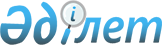 О внесении изменений в решение районного маслихата от 12 декабря 2017 года № 141 "Об утверждении Уилского районного бюджета на 2018-2020 годы"
					
			С истёкшим сроком
			
			
		
					Решение Уилского районного маслихата Актюбинской области от 23 ноября 2018 года № 220. Зарегистрировано Управлением юстиции Уилского района Департамента юстиции Актюбинской области 29 ноября 2018 года № 3-11-146. Прекращено действие в связи с истечением срока
      В соответствии со статьей 6 Закона Республики Казахстан от 23 января 2001 года "О местном государственном управлении и самоуправлении в Республике Казахстан", пунктом 2 статьи 9, статьями 106, 109 Бюджетного Кодекса Республики Казахстан от 4 декабря 2008 года, Уилский районный маслихат РЕШИЛ:
      1. Внести в решение районного маслихата от 12 декабря 2017 года № 141 "Об утверждении Уилского районного бюджета на 2018-2020 годы" (зарегистрированное в реестре государственной регистрации нормативных правовых актов № 5806, опубликованное 11 января 2018 года в газете "Ойыл") следующие изменения:
      в пункте 1:
      в подпункте 1):
      доходы
      цифры "4 181 141,4" заменить цифрами "4 100 577,4";
      поступления трансфертов
      цифры "3 839 756,4" заменить цифрами "3 785 176,9";
      в подпункте 2):
      затраты
      цифры "4 185 949,6" заменить цифрами "4 105 385,6";
      в пункте 6:
      в абзаце втором:
      цифры "492 807" заменить цифрами "433 635";
      в пункте 7:
      в абзаце втором:
      цифры "42 629" заменить цифрами "53 629";
      в абзаце пятом:
      цифры "2 000" заменить цифрами "1 217";
      в абзаце шестом:
      цифры "2 500" заменить цифрами "2 316";
      в абзаце девятом:
      цифры "4 500" заменить цифрами "9 824";
      в абзаце одинадцатом:
      цифры "78 686" заменить цифрами "76 178";
      в абзаце двенадцатом:
      цифры "15 757" заменить цифрами "7 969";
      в пункте 8:
      в абзаце четвертом:
      цифры "18 701" заменить цифрами "14 941";
      в абзаце пятом:
      цифры "18 363,9" заменить цифрами "23 528,1";
      в абзаце шестом:
      цифры "135 993" заменить цифрами "124 134,5";
      в пункте 9:
      в абзаце третьем:
      цифры "4 520" заменить цифрами "5 108";
      в абзаце четвертом:
      цифры "30 927" заменить цифрами "35 927";
      в абзаце двенадцатом:
      цифры "14 977,5" заменить цифрами "14 772";
      в абзаце четырнадцатом:
      цифры "91 615" заменить цифрами "91 426,2";
      в абзаце пятнадцатом:
      цифры "8 000" заменить цифрами "5 000";
      в абзаце семнадцатом:
      цифры "5 600" заменить цифрами "15 600";
      в абзаце восемнадцатом:
      цифры "13 296" заменить цифрами "11 088";
      2. Приложения 1 и 5 к указанному решению изложить в новой редакции согласно приложениям 1 и 2 к настоящему решению.
      3. Государственному учреждению "Аппарат Уилского районного маслихата" в установленном законодательством порядке обеспечить:
      1) государственную регистрацию настоящего решения в управлении юстиции Уилского района;
      2) направление настоящего решения на официальное опубликование в эталонном контрольном банке нормативных правовых актов Республики Казахстан в электронном виде.
      4. Настоящее решение вводится в действие с 1 января 2018 года. Бюджет Уилского района на 2018 год Объем финансирования бюджетных программ аппаратов акимов сельских округов на 2018 год
					© 2012. РГП на ПХВ «Институт законодательства и правовой информации Республики Казахстан» Министерства юстиции Республики Казахстан
				
      Председатель сессии 
районного маслихата: 

Р. Оралбаева

      Секретарь 
районного маслихата: 

Б. Бисекенов
Приложение 1 к решению районного маслихата от 23 ноября 2018 года № 220Приложение 1 к решению районного маслихата от 12 декабря 2017 года № 141
Категория
Категория
Категория
Категория
Сумма 
(тыс.тенге)
Класс
Класс
Класс
Сумма 
(тыс.тенге)
Подкласс
Подкласс
Сумма 
(тыс.тенге)
Наименование
Сумма 
(тыс.тенге)
I. Доходы
4100577,4
1
Налоговые поступления
288203
01
Подоходный налог
130724
2
Индивидуальный подоходный налог
130724
03
Социальный налог
113787
1
Социальный налог
113787
04
Налоги на собственность
37328
1
Hалоги на имущество
30278
3
Земельный налог
12
4
Hалог на транспортные средства
2908
5
Единый земельный налог
4130
05
Внутренние налоги на товары, работы и услуги
4944
2
Акцизы
205
3
Поступления за использование природных и других ресурсов
2812
4
Сборы за ведение предпринимательской и профессиональной деятельности
1927
08
Обязательные платежи, взимаемые за совершение юридически значимых действий и (или) выдачу документов уполномоченными на то государственными органами или должностными лицами
1420
1
Государственная пошлина
1420
2
Неналоговые поступления
22232,5
01
Доходы от государственной собственности
6615,5
5
Доходы от аренды имущества, находящегося в государственной собственности
6600
7
Вознаграждения по кредитам, выданным из государственного бюджета
15,5
04
Штрафы, пени, санкции, взыскания, налагаемые государственными учреждениями, финансируемыми из государственного бюджета, а также содержащимися и финансируемыми из бюджета (сметы расходов) Национального Банка Республики Казахстан 
605
1
Штрафы, пени, санкции, взыскания, налагаемые государственными учреждениями, финансируемыми из государственного бюджета, а также содержащимися и финансируемыми из бюджета (сметы расходов) Национального Банка Республики Казахстан, за исключением поступлений от организаций нефтяного сектора 
605
06
Прочие неналоговые поступления
15012
1
Прочие неналоговые поступления
15012
3
Поступления от продажи основного капитала
4965
01
Продажа государственного имущества, закрепленного за государственными учреждениями
2750
1
Продажа государственного имущества, закрепленного за государственными учреждениями
2750
03
Продажа земли и нематериальных активов
2215
1
Продажа земли
2215
4
Поступления трансфертов
3785176,9
02
Трансферты из вышестоящих органов государственного управления
3785176,9
2
Трансферты из областного бюджета
3785176,9
Целевые текущие трансферты
466804,2
Целевые трансферты на развитие
689372,7
Субвенции
2629000
Функциональна группа
Функциональна группа
Функциональна группа
Функциональна группа
Функциональна группа
Сумма 
(тыс.тенге)
Функ циональна подгруппа
Функ циональна подгруппа
Функ циональна подгруппа
Функ циональна подгруппа
Сумма 
(тыс.тенге)
Администраторбюджетных программ
Администраторбюджетных программ
Администраторбюджетных программ
Сумма 
(тыс.тенге)
Программа
Программа
Сумма 
(тыс.тенге)
Наименование
Сумма 
(тыс.тенге)
1
2
3
4
5
6
II. Затраты
4105385,6
01
Государственные услуги общего характера
292222,3
1
Представительные, исполнительные и другие органы, выполняющие общие функции государственного управления
156713,1
112
Аппарат маслихата района (города областного значения)
18502
001
Услуги по обеспечению деятельности маслихата района (города областного значения)
18502
122
Аппарат акима района (города областного значения)
96924,1
001
Услуги по обеспечению деятельности акима района (города областного значения)
76210,1
003
Капитальные расходы государственного органа 
17615
113
Целевые текущие трансферты из местных бюджетов
3099
123
Аппарат акима района в городе, города районного значения, поселка, села, сельского округа
41287
001
Услуги по обеспечению деятельности акима района в городе, города районного значения, поселка, села, сельского округа
41287
2
Финансовая деятельность
18121
452
Отдел финансов района (города областного значения)
18121
001
Услуги по реализации государственной политики в области исполнения бюджета и управления коммунальной собственностью района (города областного значения)
15456
003
Проведение оценки имущества в целях налогообложения
365
010
Приватизация, управление коммунальным имуществом, постприватизационная деятельность и регулирование споров, связанных с этим
2300
5
Планирование и статистическая деятельность
14075
453
Отдел экономики и бюджетного планирования района (города областного значения)
14075
001
Услуги по реализации государственной политики в области формирования и развития экономической политики, системы государственного планирования
14075
061
Экспертиза и оценка документации по вопросам бюджетных инвестиций и государственно-частного партнерства, в том числе концессии
0
9
Прочие государственные услуги общего характера
103313,2
458
Отдел жилищно-коммунального хозяйства, пассажирского транспорта и автомобильных дорог района (города областного значения)
103313,2
001
Услуги по реализации государственной политики на местном уровне в области жилищно-коммунального хозяйства, пассажирского транспорта и автомобильных дорог
10555
113
Целевые текущие трансферты из местных бюджетов
92758,2
02
Оборона
11597
1
Военные нужды
3102
122
Аппарат акима района (города областного значения)
3102
005
Мероприятия в рамках исполнения всеобщей воинской обязанности
3102
2
Организация работы по чрезвычайным ситуациям
8495
122
Аппарат акима района (города областного значения)
8495
006
Предупреждение и ликвидация чрезвычайных ситуаций масштаба района (города областного значения)
3359
007
Мероприятия по профилактике и тушению степных пожаров районного (городского) масштаба, а также пожаров в населенных пунктах, в которых не созданы органы государственной противопожарной службы
5136
04
Образование
2213713
1
Дошкольное воспитание и обучение
61300,6
464
Отдел образования района (города областного значения)
55865,6
024
Целевые текущие трансферты бюджетам города районного значения, села, поселка, сельского округа на реализацию государственного образовательного заказа в дошкольных организациях образования
21975,6
040
Реализация государственного образовательного заказа в дошкольных организациях образования
33890
466
Отдел архитектуры, градостроительства и строительства района (города областного значения)
5435
037
Строительство и реконструкция объектов дошкольного воспитания и обучения
5435
2
Начальное, основное среднее и общее среднее образование
1890350
464
Отдел образования района (города областного значения)
1818599
003
Общеобразовательное обучение
1769468
006
Дополнительное образование для детей
49131
465
Отдел физической культуры и спорта района (города областного значения)
71751
017
Дополнительное образование для детей и юношества по спорту
71751
9
Прочие услуги в области образования
262062,4
464
Отдел образования района (города областного значения)
262062,4
001
Услуги по реализации государственной политики на местном уровне в области образования
17541
004
Информатизация системы образования в государственных учреждениях образования района (города областного значения)
2750
005
Приобретение и доставка учебников, учебно-методических комплексов для государственных учреждений образования района (города областного значения)
37710
007
Проведение школьных олимпиад, внешкольных мероприятий и конкурсов районного (городского) масштаба
2088
015
Ежемесячные выплаты денежных средств опекунам (попечителям) на содержание ребенка-сироты (детей-сирот), и ребенка (детей), оставшегося без попечения родителей
2885
023
Методическая работа
17150
067
Капитальные расходы подведомственных государственных учреждений и организаций
17617
108
Разработка или корректировка, а также проведение необходимых экспертиз технико-экономических обоснований бюджетных инвестиционных проектов и конкурсных документаций проектов государственно-частного партнерства, концессионных проектов, консультативное сопровождение проектов государственно-частного партнерства и концессионных проектов
0
113
Целевые текущие трансферты из местных бюджетов
164321,4
06
Социальная помощь и социальное обеспечение
299685
1
Социальное обеспечение
62752
451
Отдел занятости и социальных программ района (города областного значения)
58000
005
Государственная адресная социальная помощь
58000
464
Отдел образования района (города областного значения)
4752
030
Содержание ребенка (детей), переданного патронатным воспитателям
4752
2
Социальная помощь
218424
451
Отдел занятости и социальных программ района (города областного значения)
218424
002
Программа занятости
118366
004
Оказание социальной помощи на приобретение топлива специалистам здравоохранения, образования, социального обеспечения, культуры, спорта и ветеринарии в сельской местности в соответствии с законодательством Республики Казахстан
12218
006
Оказание жилищной помощи
0
007
Социальная помощь отдельным категориям нуждающихся граждан по решениям местных представительных органов
31962
014
Оказание социальной помощи нуждающимся гражданам на дому
6903
017
Обеспечение нуждающихся инвалидов обязательными гигиеническими средствами и предоставление услуг специалистами жестового языка, индивидуальными помощниками в соответствии с индивидуальной программой реабилитации инвалида
13921
023
Обеспечение деятельности центров занятости населения
35054
9
Прочие услуги в области социальной помощи и социального обеспечения
18509
451
Отдел занятости и социальных программ района (города областного значения)
18509
001
Услуги по реализации государственной политики на местном уровне в области обеспечения занятости и реализации социальных программ для населения
14645
011
Оплата услуг по зачислению, выплате и доставке пособий и других социальных выплат
817
054
Размещение государственного социального заказа в неправительственных организациях
3047
07
Жилищно-коммунальное хозяйство
697034,5
1
Жилищное хозяйство
107782
458
Отдел жилищно-коммунального хозяйства, пассажирского транспорта и автомобильных дорог района (города областного значения)
2975
003
Организация сохранения государственного жилищного фонда
175
004
Обеспечение жильем отдельных категорий граждан
2800
464
Отдел образования района (города областного значения)
11088
026
Ремонт объектов городов и сельских населенных пунктов в рамках Программы развития продуктивной занятости и массового предпринимательства
11088
466
Отдел архитектуры, градостроительства и строительства района (города областного значения)
93719
003
Проектирование и (или) строительство, реконструкция жилья коммунального жилищного фонда
36185
004
Проектирование, развитие и (или) обустройство инженерно-коммуникационной инфраструктуры
57534
2
Коммунальное хозяйство
587835,5
458
Отдел жилищно-коммунального хозяйства, пассажирского транспорта и автомобильных дорог района (города областного значения)
587835,5
012
Функционирование системы водоснабжения и водоотведения
12321
028
Развитие коммунального хозяйства
17745
058
Развитие системы водоснабжения и водоотведения в сельских населенных пунктах
557769,5
3
Благоустройство населенных пунктов
1417
123
Аппарат акима района в городе, города районного значения, поселка, села, сельского округа
1417
008
Освещение улиц населенных пунктов
1417
08
Культура, спорт, туризм и информационное пространство
220397,2
1
Деятельность в области культуры
110293,2
455
Отдел культуры и развития языков района (города областного значения)
92200
003
Поддержка культурно-досуговой работы
92200
466
Отдел архитектуры, градостроительства и строительства района (города областного значения)
18093,2
011
Развитие объектов культуры
18093,2
2
Спорт
9640
465
Отдел физической культуры и спорта района (города областного значения)
9640
001
Услуги по реализации государственной политики на местном уровне в сфере физической культуры и спорта
7619
006
Проведение спортивных соревнований на районном (города областного значения) уровне
474
007
Подготовка и участие членов сборных команд района (города областного значения) по различным видам спорта на областных спортивных соревнованиях
1547
3
Информационное пространство
60829
455
Отдел культуры и развития языков района (города областного значения)
52579
006
Функционирование районных (городских) библиотек
52278
007
Развитие государственного языка и других языков народа Казахстана
301
456
Отдел внутренней политики района (города областного значения)
8250
002
Услуги по проведению государственной информационной политики
8250
9
Прочие услуги по организации культуры, спорта, туризма и информационного пространства
39635
455
Отдел культуры и развития языков района (города областного значения)
23341
001
Услуги по реализации государственной политики на местном уровне в области развития языков и культуры
10546
032
Капитальные расходы подведомственных государственных учреждений и организаций
12795
108
Разработка или корректировка, а также проведение необходимых экспертиз технико-экономических обоснований бюджетных инвестиционных проектов и конкурсных документаций проектов государственно-частного партнерства, концессионных проектов, консультативное сопровождение проектов государственно-частного партнерства и концессионных проектов
0
456
Отдел внутренней политики района (города областного значения)
16294
001
Услуги по реализации государственной политики на местном уровне в области информации, укрепления государственности и формирования социального оптимизма граждан
9401
003
Реализация мероприятий в сфере молодежной политики
6893
10
Сельское, водное, лесное, рыбное хозяйство, особо охраняемые природные территории, охрана окружающей среды и животного мира, земельные отношения
106421
1
Сельское хозяйство
82671
462
Отдел сельского хозяйства района (города областного значения)
14321
001
Услуги по реализации государственной политики на местном уровне в сфере сельского хозяйства
14321
466
Отдел архитектуры, градостроительства и строительства района (города областного значения)
0
010
Развитие объектов сельского хозяйства
0
473
Отдел ветеринарии района (города областного значения)
68350
001
Услуги по реализации государственной политики на местном уровне в сфере ветеринарии
6529
005
Обеспечение функционирования скотомогильников (биотермических ям)
0
006
Организация санитарного убоя больных животных
2833
007
Организация отлова и уничтожения бродячих собак и кошек
1213
008
Возмещение владельцам стоимости изымаемых и уничтожаемых больных животных, продуктов и сырья животного происхождения
5000
010
Проведение мероприятий по идентификации сельскохозяйственных животных 
811
011
Проведение противоэпизоотических мероприятий
51964
6
Земельные отношения
13005
463
Отдел земельных отношений района (города областного значения)
13005
001
Услуги по реализации государственной политики в области регулирования земельных отношений на территории района (города областного значения)
9795
006
Землеустройство, проводимое при установлении границ районов, городов областного значения, районного значения, сельских округов, поселков, сел
3210
9
Прочие услуги в области сельского, водного, лесного, рыбного хозяйства, охраны окружающей среды и земельных отношений
10745
453
Отдел экономики и бюджетного планирования района (города областного значения)
10745
099
Реализация мер по оказанию социальной поддержки специалистов
10745
11
Промышленность, архитектурная, градостроительная и строительная деятельность
11633
2
Архитектурная, градостроительная и строительная деятельность
11633
466
Отдел архитектуры, градостроительства и строительства района (города областного значения)
11633
001
Услуги по реализации государственной политики в области строительства, улучшения архитектурного облика городов, районов и населенных пунктов области и обеспечению рационального и эффективного градостроительного освоения территории района (города областного значения)
9841
013
Разработка схем градостроительного развития территории района, генеральных планов городов районного (областного) значения, поселков и иных сельских населенных пунктов
1792
12
Транспорт и коммуникации
7616
1
Автомобильный транспорт
7616
458
Отдел жилищно-коммунального хозяйства, пассажирского транспорта и автомобильных дорог района (города областного значения)
7616
023
Обеспечение функционирования автомобильных дорог
6608
045
Капитальный и средний ремонт автомобильных дорог улиц населенных пунктов
1008
13
Прочие
32922
3
Поддержка предпринимательской деятельности и защита конкуренции
7455
469
Отдел предпринимательства района (города областного значения)
7455
001
Услуги по реализации государственной политики на местном уровне в области развития предпринимательства
7135
003
Поддержка предпринимательской деятельности
320
9
Прочие
25467
452
Отдел финансов района (города областного значения)
0
012
Резерв местного исполнительного органа района (города областного значения)
0
453
Отдел экономики и бюджетного планирования района (города областного значения)
0
003
Разработка или корректировка, а также проведение необходимых экспертиз технико-экономических обоснований местных бюджетных инвестиционных проектов и конкурсных документаций проектов государственно-частного партнерства, концессионных проектов, консультативное сопровождение проектов государственно-частного партнерства и концессионных проектов
0
455
Отдел культуры и развития языков района (города областного значения)
4572
040
Реализация мер по содействию экономическому развитию регионов в рамках Программы развития регионов до 2020 года
4572
464
Отдел образования района (города областного значения)
895
041
Реализация мер по содействию экономическому развитию регионов в рамках Программы развития регионов до 2020 года
895
458
Отдел жилищно-коммунального хозяйства, пассажирского транспорта и автомобильных дорог района (города областного значения)
20000
065
Формирование или увеличение уставного капитала юридических лиц
20000
14
Обслуживание долга
15,5
1
Обслуживание долга
15,5
452
Отдел финансов района (города областного значения)
15,5
013
Обслуживание долга местных исполнительных органов по выплате вознаграждений и иных платежей по займам из областного бюджета
15,5
15
Трансферты
212129,1
1
Трансферты
212129,1
452
Отдел финансов района (города областного значения)
212129,1
006
Возврат неиспользованных (недоиспользованных) целевых трансфертов
40,1
024
Целевые текущие трансферты из нижестоящего бюджета на компенсацию потерь вышестоящего бюджета в связи с изменением законодательства
120540
038
Субвенции
88928
051
Трансферты органам местного самоуправления
2621
III. Чистое бюджетное кредитование
20873
Бюджетные кредиты 
32778
10
Сельское, водное, лесное, рыбное хозяйство, особо охраняемые природные территории, охрана окружающей среды и животного мира, земельные отношения
32778
10
9
Прочие услуги в области сельского, водного, лесного, рыбного хозяйства, охраны окружающей среды и земельных отношений
32778
10
1
453
Отдел экономики и бюджетного планирования района (города областного значения)
32778
10
1
453
006
Бюджетные кредиты для реализации мер социальной поддержки специалистов
32778
5
Погашение бюджетных кредитов
11905
01
Погашение бюджетных кредитов
11905
1
1
Погашение бюджетных кредитов, выданных из государственного бюджета
11905
IV. Сальдо по операциям с финансовыми активами
0
Приобретение финансовых активов
0
V. Дефицит (профицит) бюджета
-25681,2
VI. Финансирование дефицита бюджета (использование профицита)
25681,2
7
Поступления займов
32778
01
Внутренние государственные займы
32778
2
2
Договоры займа
32778
16
Погашение займов
11905
16
1
Погашение займов
11905
16
1
452
Отдел финансов района (города областного значения)
11905
16
1
452
008
Погашение долга местного исполнительного органа перед вышестоящим бюджетом
11905
8
Используемые остатки бюджетных средств
4808,2
01
Остатки бюджетных средств
4808,2
1
1
Свободные остатки бюджетных средств
4808,2Приложение 2 к решению районного маслихата от 23 ноября 2018 года № 220Приложение 5 к решению районного маслихата от 12 декабря 2017 года № 141
Наименование
001 "Услуги по обеспечению 
деятельности акима района 
в городе, города районного 
значения, поселка, села, сельского округа"
008 "Освещение 
улиц населенных пунктов"
Всего
Караойский сельский округ
14414
781
15195
Кайындинский сельский округ
13141
318
13459
Сарбийский сельский округ
13732
318
14050
Всего
41287
1417
42704